
September 20, 2019 Money Market Operations as on September 19, 2019         (Amount in Rupees Crore, Rate in Per cent)RESERVE POSITION@    @ Based on Reserve Bank of India (RBI) / Clearing Corporation of India Limited (CCIL).        -   Not Applicable / No Transaction     **   Relates to uncollateralized transactions of 2 to 14 days tenor.     @@ Relates to uncollateralized transactions of 15 days to one year tenor      # The figure for the cash balances with RBI on Sunday is same as that of the previous day (Saturday).              $ Includes refinance facilities extended by RBI                                                                                                                          Ajit PrasadPress Release : 2019-2020/742                         	                                     Director                      प्रेस प्रकाशनी  PRESS RELEASEसंचार विभाग, केंद्रीय कार्यालय, एस.बी.एस.मार्ग, मुंबई-400001_____________________________________________________________________________________________________________________DEPARTMENT OF COMMUNICATION, Central Office, S.B.S.Marg, Mumbai-400001फोन/Phone: 022-22660502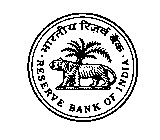 भारतीय रिज़र्व बैंकRESERVE BANK OF INDIA वेबसाइट : www.rbi.org.in/hindiWebsite : www.rbi.org.inइ-मेल email: helpdoc@rbi.org.inMONEY MARKETS@ MONEY MARKETS@ Volume (One Leg) Weighted Average Rate       Range A.  Overnight Segment (I+II+III+IV)    	 2,23,234.175.324.10-5.65A.  I.  Call Money    	 19,313.495.364.10-5.45A.  II. Triparty Repo  1,42,891.405.305.26-5.42A.  III. Market Repo        60,612.285.354.90-5.65A.  IV. Repo in Corporate Bond  417.005.525.45-5.55B.  Term Segment  B.  I. Notice Money**   80.995.144.80-5.45B.  II. Term Money@@ 726.75-5.40-6.05B.  III. Triparty Repo  4,770.005.355.34-5.36B.  IV. Market Repo  3,205.005.605.55-5.62B.  V. Repo in Corporate Bond  0.00--RBI OPERATIONS@  	 RBI OPERATIONS@  	 Auction Date Tenor (Days) Maturity  Date Amount Outstanding    Current Rate/Cut   off Rate C.     Liquidity Adjustment Facility (LAF)  Liquidity Adjustment Facility (LAF) (i) Repo (Fixed  Rate)                      Thu, 19/09/20191Fri, 20/09/20196,997.005.40(ii) Repo (Variable Rate) (ii.a) Regular 14-day Fri, 06/09/201914Fri, 20/09/20199,955.005.41Mon, 09/09/201915Tue, 24/09/201910,025.005.41Fri, 13/09/201914Fri, 27/09/20197,200.005.41Tue, 17/09/201914Tue, 01/10/20199,450.005.41(ii.b) Others -----(iii) Reverse Repo (Fixed  Rate)    Thu, 19/09/20191Fri, 20/09/201910,410.005.15(iv) Reverse Repo (Variable Rate) Thu, 19/09/20191Fri, 20/09/201980,014.005.39D.  Marginal Standing Facility (MSF) Thu, 19/09/20191Fri, 20/09/2019950.005.65E.  Standing Liquidity Facility (SLF) Availed from RBI$ Standing Liquidity Facility (SLF) Availed from RBI$ 2,114.00F.   Net liquidity injected [injection (+)/absorption (-)] * Net liquidity injected [injection (+)/absorption (-)] * -43,733.00G.   Cash Reserves Position of Scheduled Commercial Banks 	 (i) Cash balances with RBI as on#September 19, 20195,31,443.03(ii) Average daily cash reserve requirement for the fortnight ending   September 27, 20195,24,510.00H.  Government of India Surplus Cash Balance Reckoned for Auction as on ¥ September 19, 201936,630.00 ¥  As per the Press Release No. 2014-2015/1971 dated March 19, 2015    *  Net liquidity is calculated as Repo+MSF+SLF-Reverse Repo